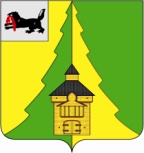 Российская Федерация	Иркутская область	             Нижнеилимский муниципальный район	АДМИНИСТРАЦИЯПОСТАНОВЛЕНИЕОт 02.05.2023г. № 364г. Железногорск-Илимский«О создании комиссии в соответствии с частью 20 статьи 24 Градостроительного кодекса Российской Федерации»            В соответствии с частью 20 статьи 24 Градостроительного кодекса Российской Федерации, Постановлением Правительства Иркутской области от 18.12.2017г. №841-пп «Об утверждении Порядка деятельности комиссий, создаваемых на территории Иркутской области в соответствии с частью 20 статьи 24 Градостроительного кодекса Российской Федерации», руководствуясь Уставом муниципального образования «Нижнеилимский район», администрация Нижнеилимского муниципального района ПОСТАНОВЛЯЕТ:1. Создать комиссию, осуществляющую свою деятельность в соответствии с частью 20 статьи 24 Градостроительного кодекса Российской Федерации на территории Заморского сельского поселения Нижнеилимского муниципального района (далее – Комиссия).2. Утвердить состав Комиссии:Члены Комиссии с правом голоса:2.1. Цвейгарт Виктор Викторович - председатель Комиссии, заместитель мэра района по жилищной политике, градостроительству, энергетике, транспорту и связи;2.2. Федорова Наталия Олеговна - заместитель начальника отдела земельных отношений министерства лесного комплекса Иркутской области;2.3. Назарова Татьяна Васильевна - главный советник отдела по взаимодействию с органами местного самоуправления управления Губернатора Иркутской области и Правительства Иркутской области по региональной политики;2.4. Кудреватых Азия Наильевна – начальник отдела по контролю за соблюдением законодательства Службы архитектуры Иркутской области;2.5. Надобнова Ксения Сергеевна - главный специалист-эксперт отдела повышения качества данных ЕГРН Управления Росреестра по Иркутской области;2.6. Анисов Андрей Александрович - заместитель председателя комиссии по экологии и охране окружающей среды Общественной платы Иркутской области;2.7. Стрельченко Александра Витальевна – консультант отдела контроля за переданными полномочиями по Иркутской области Департамента лесного хозяйства по СФО;2.8. Собенникова Ольга Анатольевна – заместитель директора по технической политике - Главный архитектор ООО «ППМ «Мастер План».Секретарь Комиссии:2.9. Бруско Галина Алековна – заведующий сектором архитектуры отдела архитектуры и градостроительства администрации Нижнеилимского муниципального района.3. Настоящее постановление опубликовать в периодическом издании «Вестник Думы и администрации Нижнеилимского муниципального района» и разместить на официальном сайте муниципального образования «Нижнеилимский район».4. Настоящее Постановление вступает в силу с момента опубликования.5. Контроль за исполнением настоящего постановления возложить на заместителя мэра района по жилищной политике, градостроительству, энергетике, транспорту и связи Цвейгарта В.В.	 Мэр района	                                                         М.С. РомановРассылка: в дело-2, отдел АиГ-2, пресс-служба, В.В. ЦвейгартГ.А. Бруско30652